Université A/Mira – BejaiaFaculté des Sciences de la Nature et de la Vie Département de Biologie Physico-Chimique Option : Biochimie AppliquéeSérie 2 : InfrarougeExercice 01Le spectre infrarouge du pentan-2-ol est donné ci-dessous :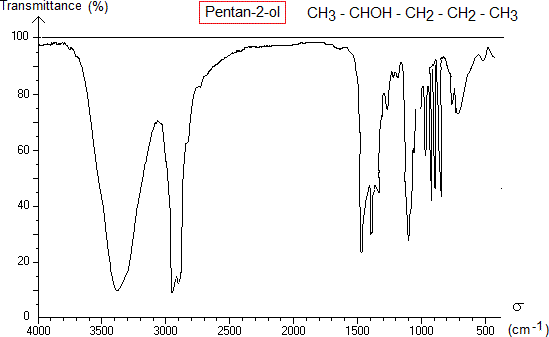 Comment s’interprète la présence des deux bandes d’absorption de gauche ?La liaison C-O est-elle facilement détectable ?Exercice 02La formule brute d’un composé chimique est C5H10O. Son spectre infrarouge est donné ci-dessous :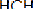 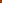 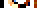 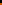 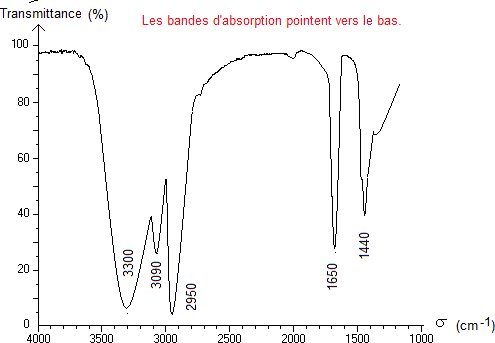 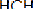 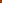 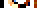 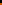 Quelles sont les liaisons possibles mises en évidence par le spectre ci-dessus ?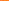 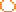 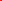 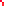 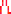 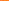 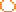 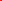 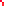 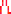 La molécule analysée peut-elle être l’une des deux suivantes :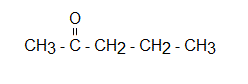 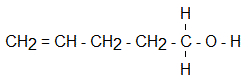 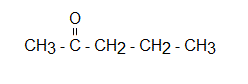 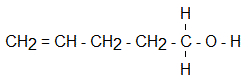 LiaisonO - HlibreO - Havec pont hydrogè neN - HCtri - HCtétra - Hvibration longitudina leC = OC = CCtétra - Hvibration angleC - O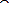 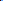 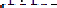 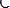 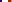 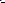 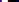 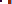 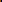 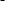 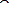 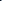 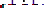 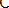 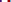 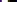 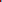 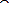 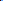 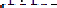 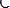 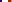 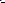 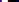 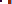 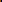 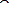 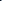 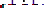 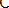 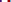 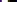 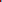 Nombr e d'onde s= 1/(cm - 1 )3580à 36503200à 34003100 à35003000 à31002800à 30001650 à17501625 à16851415 à14701050 à14501000 à1250Intensit éFort e, fineForte,largeMoyen neMoyen neForteFort eMoyen neForteFort eForte